Learning Project - SportLearning Project - SportAge Range: Y3/4Age Range: Y3/4Weekly Reading TasksWeekly Spelling TasksMonday- Encourage your child to read for enjoyment- perhaps in the garden for a change. Or complete some reading comprehension activities- here are some all about British female athletes.Monday- Task your child with choosing 5 sporting activities that they’re unsure of how to spell and encourage them to learn to spell them. Can they apply these words into sentences? Tuesday- Visit Worldbookonline eBooks using Username: wbsupport and Password: distancelearn. Search for the title Play Sports! and ask your child to read the eBook. Encourage them to complete the activities at the back of the book.Tuesday- Practise spelling these words: myth, gym, Egypt, pyramid, mystery. Can your child identify the spelling rule? (The ‘ɪ’ sound spelt ‘y’ elsewhere than at the end of words). Wednesday- Research and read online with your child about The Olympics. Which sport/s would they like to try? Why? Write 10 facts about The Olympics. Wednesday- Alphabetical order: List each letter of the alphabet and ask your child to think of a sport related word that corresponds with each letter. Thursday- Listen to these BBC children’s sport podcasts. Or your child can look through newspapers/ magazines and list all of the sporting vocabulary they find. Thursday- Rainbow words. Choose 5 Common Exception words and choose different colours to write each letter and create rainbow words. Friday- Ask your child to read this extract from Quiz Whiz Sport. Encourage them to answer the questions on each page and record these in full sentences. Friday- Proofread writing tasks from this week. Your child can use a dictionary to check any spellings that they’re unsure of using the first2/3 letters of the word.  Weekly Writing Tasks Weekly Maths Tasks- Position and Direction Monday- Visit the Literacy Shed for this wonderful resource on The Catch. Or, your child could write their very own celebration song. Monday- Get your child to watch this video explaining coordinates and how to plot them using the x-axis first, then the y-axis.Tuesday- Ask your child to choose a sports person they admire. Get them to write a list of questions they would like to ask them. They could answer in role as their hero. Ensure your child uses a range of question words. Tuesday- Set up a treasure hunt in your home/garden. Ensure your child knows where the origin (0,0) is and ask them to take 4 steps to the right and 7 steps forward to find the ‘treasure’ at (4,7). Change your instructions so you are just saying the coordinate and children have to move to the position independently. Wednesday- Your child could devise their very own sport, including rules, equipment needed and a scoring system. Why not test the sport out? Wednesday- Ask your child to play Alien Attack using the first quadrant. Can they describe the positions of the alien spaceships? Then encourage them to play ‘Hit the Coordinate’ to practise plotting coordinates on a grid.Thursday- Encourage your child to continue this story starter (right of site) and write their own Underwater Olympics story using this picture as a stimulus. Thursday (theme)- Set up a Times Table relay race. Can your child run lengths of a space and count in their times tables forwards and backwards? Friday- Ask your child to choose a sport, which is popular in another country, and write their own set of instructions for how to play that particular sport.Friday (theme) - Can your child identify the average temperatures in these Olympic-hosting countries and then order them? France, Germany, Canada, Norway and Russia. Learning Project - to be done throughout the weekThe project this week aims to provide opportunities for your child to learn more about sports and games. Learning may focus on the history of sport, sporting-heroes, physical challenges and performance. Our Sport Heroes- How many famous sports people can your child name? Ask them to choose a sports person and research online about them. Can they find out how and when they started their career, or any other interesting facts about them? Encourage your child to create a timeline that details all of the achievements of their sporting hero.                                                                 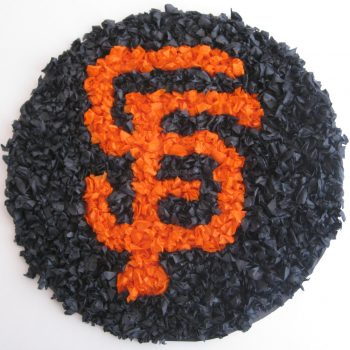 Tissue Paper Sports Logo -  Ask your child to use scrunched up tissue and paint to recreate the logo for their favourite sport team or design and create their own sport logo, perhaps for their school team. Your child could sketch this with pencils as an alternative. Super Movers! - Encourage your child to take part in this football themed Super Movers! There are two levels - Super Movers are a great way to keep active and have fun! Try Go Noodle and dance along to one of their routines - there’s plenty to choose from and the whole family can join in! Your child could design a poster encouraging others to take part in sporting activities. Ask them how they would persuade others to join in. What type of words could they use? Recommendation at least 2 hours of exercise a week.Sharing Sport Interests - Encourage your child to ask different family members about their favourite sports and any sports they took part in growing up - were they a part of any clubs? Did they take part in any competitions? Did they win any trophies? They might find out something new about their family members! Following this, can your child use the information to write a newspaper report recounting one the memorable events? They could include quotes from the interview. Powerful Paralympians -  You could explore diversity in sport with your child. Ask your child to find out about the Paralympic games and famous paralympians such as Ellie Simmonds. How have these people overcome challenges to represent their country in their chosen sport? They could write a letter/email to a chosen athlete and ask them questions about their sporting journey. Or they could draw a detailed sketch of the athlete during a winning moment. STEM Learning Opportunities #sciencefromhomeBody Facts or Body FictionHave a look at the body facts or body fiction worksheet here. Use a ruler or tape measure to find out if your foot is as long as your forearm or your height is the same as your arm span. The complete resource can be downloaded here. Additional learning resources parents may wish to engage withBBC Bitesize - Lots of videos and learning opportunities for all subjects.Classroom Secrets Learning Packs - Reading, writing and maths activities for different ages. . Times Table Rockstars and Numbots. Your child can access both of these programmes with their school logins. On Times Table Rockstars, children should aim to play Soundcheck for 20 minutes daily. IXL online. Click here for Year 3 or here for Year 4. There are interactive games to play and guides for parents. Mastery Mathematics Learning Packs. Take a look at the mastery mathematics home learning packs with a range of different activities and lessons. Y3 Talk for Writing Home-school Booklets and Y4 are an excellent resource to support your child’s speaking and listening, reading and writing skills.The Learning Projects are based on the National Curriculum expectations for the key stage which your child is in. It may be that your child finds the tasks set within the Learning Project for their year group too simple. If this is the case, then we suggest that your child accesses the Learning Projects which are set for the key stage above. Equally, if the projects are too challenging, then we advise that your child accesses the projects for the key stage below. . 